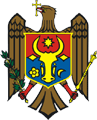 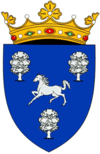                                             REPUBLICA MOLDOVA	                                    CONSILIUL RAIONAL NISPORENIProiect Decizia nr. 1/12din 24 februarie 2022							  or. NisporeniCu privire la încetarea contractului individual de muncă (contractului managerial) și asigurarea interimatului funcției de director al Întreprinderii Municipale Centrul Stomatologic Raional NisporeniÎn legătură cu expirarea Contractului individual de muncă (contractului managerial) al dlui Ciubotaru Ion, director al Întreprinderii Municipale Centrul Stomatologic Raional Nisporeni, conform  prevederile art. 81 alin. (1) lit. a), art. 82 lit. f) din Codul muncii, art. 43 al (1) lit. n), art. 46 alin. (1) al Legii nr. 436-XVI din 28.12.2006 privind administraţia publică locală, Regulamentului de activitate a ÎM Centrul Stomatologic Raional Nisporeni, Consiliul raional, Decide:Încetează începînd cu data de 25 februarie 2022Contractul individual de muncă (contractul managerial) cu dnul Ciubotaru Ion, director al Întreprinderii Municipale Centrul  Stomatologic Raional Nisporeni.Interimatul funcției de director al Întreprinderii Municipale Centrul Stomatologic raional Nisporeni, începând cu data de 26 februarie 2022, va fi realizat de către dnul Andronachi Ion, medic stomatolog în aceiași instituție, cu achitarea salariului stabilit funcției de director.Controlul executării prezentei decizii se atribuie președintelui raionului, dlui Vasile Mărcuță.Decizia dată poate fi atacată în contencios administrativ timp de 30 zile.Avizat:       Secretar al Consiliului raional       			    Olesea Beschieru						     Contrasemnat:    Specialist principal SAP  					      Tatiana Drumea     (persoana ce înaintează problema vizată)Avizasupra proiectului de decizie Cu privire la încetarea contractului individual de muncă (contractului managerial) și asigurarea interimatului funcției de director al Întreprinderii Municipale Centrul Stomatologic Raional NisporeniServiciul juridic a examinat proiectul de decizie propus spre examinare în ședința Consiliului raional pentru data de  24 februarie  curent.	Proiectul dat a fost elaborat la propunerea  președintelui raionului și are caracter public, obligatoriu, general și impersonal, cu efect juridic ce permite integrarea organică în cadrul normativ în vigoare, evitîndu-se formulări și termeni ce ar permite o interpretare cu sens ambiguu și neuniformă.	Proiectul deciziei date este corelat cu prevederile actelor normative de nivel superior și de același nivel cu care se află în conexiune, referindu-se exclusiv la subiectul vizat.	Proiectul deciziei date nu depășește atribuțiile Consiliului raional, corespunde principiilor activității de elaborare și categoriei actelor administrației publice locale de nivelul doi. Normele de tehnică legislativă sunt aplicate în modul corespunzător proiectelor de decizii.	Având în vedere cele expuse supra, Serviciul juridic susține conceptual proiectul deciziei înaintat în formularea propusă.Serviciul juridic                                                                        Sergiu Zmeu   